Gebührenbescheid Nr. / Aktenzeichen:Sehr geehrte Damen und Herren,wir beantragen die Vollstreckung folgender Friedhofsgebühren- und Nebenforderungen gegenAuf Antrag des kirchlichen Friedhofsträgers werden Friedhofsgebühren in Die Gebühren sind durch schriftlichen Gebührenbescheid des Friedhofsträgers, der / des Ev.-[luth.] Kirchengemeinde[verbandes] Musterdorf, Straße Nr., 12345 Musterdorf, festgesetzt worden. Widerspruch ist  Zum Fälligkeitstermin ist keine Zahlung erfolgt, auch nicht binnen einer Woche nach dem Fälligkeitstermin. ist daher unter Ankündigung der Vollstreckung brieflich gemahnt worden; die in der Mahnung bestimmte Zahlungsfrist von einer Woche ist wiederum erfolglos verstrichen. Zahlungseingänge wurden bis zum  berücksichtigt.Die Voraussetzungen für die Vollstreckung liegen daher vor.Antrag auf Einziehung von Vollstreckungskosten?Wir bitten um Mitteilung des Ergebnisses der Vollstreckungsmaßnahmen und um Überweisung eingenommener Geldbeträge auf das oben angegebene Konto.Mit freundlichen GrüßenUnterschriftAnlagen:Gebührenbescheid vom 22.22.2222 in KopieMahnung vom 22.22.2222 in Kopie[Kreiskirchenamt … namens und im Auftrag der / des][Kreiskirchenamt … namens und im Auftrag der / des][Kreiskirchenamt … namens und im Auftrag der / des][Kreiskirchenamt … namens und im Auftrag der / des][Kreiskirchenamt … namens und im Auftrag der / des][Kreiskirchenamt … namens und im Auftrag der / des]Ev.-[luth.] Kirchengemeinde[verband/es] MusterdorfEv.-[luth.] Kirchengemeinde[verband/es] MusterdorfEv.-[luth.] Kirchengemeinde[verband/es] MusterdorfEv.-[luth.] Kirchengemeinde[verband/es] MusterdorfEv.-[luth.] Kirchengemeinde[verband/es] MusterdorfEv.-[luth.] Kirchengemeinde[verband/es] MusterdorfKirchengemeinde Musterdorf | PF 123456 | 12345 MusterdorfKirchengemeinde Musterdorf | PF 123456 | 12345 MusterdorfKirchengemeinde Musterdorf | PF 123456 | 12345 MusterdorfLANDKREIS …VOLLSTRECKUNGSSTELLEMusterstraße 312345 MusterdorfLANDKREIS …VOLLSTRECKUNGSSTELLEMusterstraße 312345 MusterdorfLANDKREIS …VOLLSTRECKUNGSSTELLEMusterstraße 312345 Musterdorf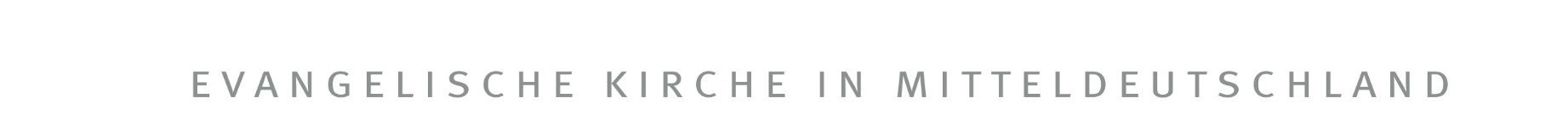 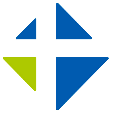 Datum: 22.22.2222Datum: 22.22.2222Datum: 22.22.2222VollstreckungshilfeersuchenFriedhofsgebühren des kirchlichen Friedhofs in MUSTERDORFVollstreckungshilfeersuchenFriedhofsgebühren des kirchlichen Friedhofs in MUSTERDORFVollstreckungshilfeersuchenFriedhofsgebühren des kirchlichen Friedhofs in MUSTERDORFVollstreckungshilfeersuchenFriedhofsgebühren des kirchlichen Friedhofs in MUSTERDORFVollstreckungshilfeersuchenFriedhofsgebühren des kirchlichen Friedhofs in MUSTERDORFIhr(e) Ansprechpartner(in):VORNAME NACHNAMEGgf. FunktionEv.-[luth.] Kirchengemeinde[verband] MusterdorfStraße Nr.12345 MusterdorfTelefon:Telefax: Email:Konto: BLZ:    IBAN:  BIC:    www.ekmd.deSchuldner/in:(OT), Straße, Nr:PLZ, Ort:Forderung ausDatumFällig amMahndatumBetragGebührenbescheid22.22.222222.22.222222.22.22220.000,00 €Mahngebühr22.22.222222.22.2222000,00 €……Gesamtbetrag0.000,00 €